STARK III-News 11/2015 vom 16.11.2015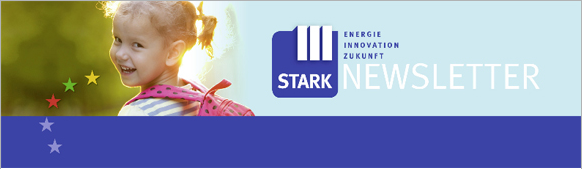 Liebe Newsletterleserin und lieber Newsletter-Leser,mit dem STARK III-Newsletter erhalten Sie die wichtigsten Informationen und Neuigkeiten rund um STARK III. Sie haben Fragen? Auf unserer Website finden Sie Antworten zum Innovations- und Investitionsprogramm STARK III. Schauen Sie auf www.starkiii.de oder senden Sie uns eine E-Mail 
an starkiii@iblsa.de. Mit freundlichen Grüßen Ihr STARK III-Newsletter-Team
…………………………………………………………………………………………………………...Antragsunterlagengemäß der Richtlinie über die Gewährung von Zuwendungen zur Förderung von Investitionen zur Sanierung und -Modernisierung von Kindertageseinrichtungen und Schulen im ländlichen Raum (STARK III-ELER-Richtlinie) hier: VollständigkeitsprüfungIn Ziffer 6. 1 der STARK III-ELER-Richtlinie ist geregelt, dass zum Stichtag unvollständig abgegebene Anträge nicht berücksichtigt werden. Abweichend hiervon wird ergänzend zum Erlass vom 6.11.2015 bekanntgegeben, dass die Antragsteller einmalig die Möglichkeit erhalten, ihre Anträge innerhalb einer Frist von zwei Wochen zu vervollständigen. Den betreffenden Antragstellern gehen entsprechende Schreiben der Antrags- und Bewilligungsstelle zu.Ist diese Frist abgelaufen und die Anträge wurden nicht vervollständigt, werden diese Anträge bei der Auswahl nicht berücksichtigt.Haben Sie weitere Fragen zur Antragsstellung? Dann wenden Sie sich bitte an Frau Roos von der Investitionsbank (Tel.: 0391/589-1932).Mehr Informationen und alle Dokumente: http://www.ib-sachsen-anhalt.de/oeffentliche-kunden/investieren-ausgleichen/sachsen-anhalt-stark-iii/sachsen-anhalt-stark-iii-eler.html…………………………………………………………………………………………………………...Investitionsbank Sachsen-Anhalt - Anstalt der Norddeutschen Landesbank 
im Auftrag des Ministeriums der Finanzen des Landes Sachsen-Anhalt 
Telefon: 0391 589 1932         	E-Mail: starkiii@ib-lsa.de        	 Internet: www.starkiii.de